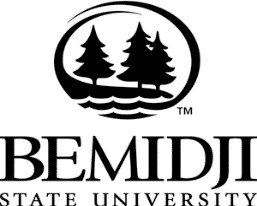 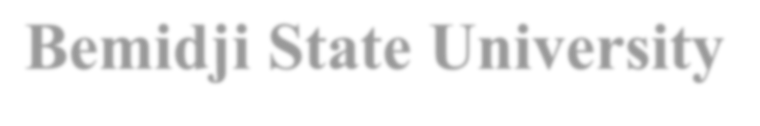 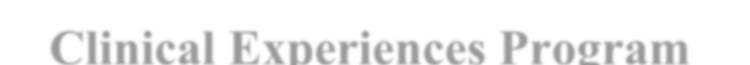 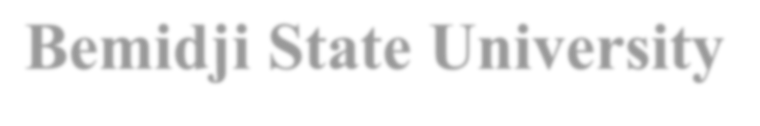 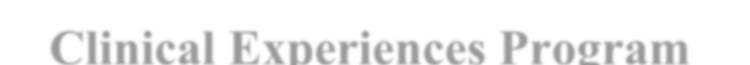 The following items reflect the goals for the Bemidji State Teacher Education Program. Please comment on the preparation reflected in each area: an appropriate image of a professional; adequate knowledge of basic skills and/or academic content areas; use of knowledge of child/adolescent development to accommodate diverse learner needs; ability to plan, facilitate, and evaluate effective cognitive/affective learning; ability to collaborate with parents and/or other professionals; and ability to grow through reflection on his/her own teaching. Comment on potential for performing the roles and functions of a professional teacher.Please Type      Cooperating Teacher Original Signature Please be sure to sign form. Save signed document as a PDF and upload into SL&L.Student Professional:Date:City/School:University Supervisor:Subject/Grade:Cooperating Teacher:US Work Phone:US Home/Cell Phone: